Inland Seas Educational Association (ISEA)Great Lakes - Family Discovery Sail ProgramsHessel Harbor MarinaJuly 11 & 12, 2016Tickets go on sale May 10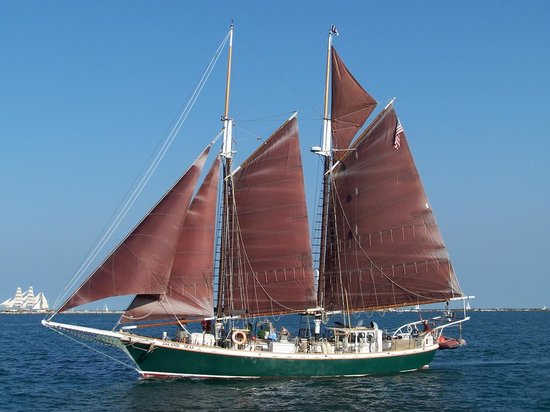 77 foot “tall ship” schooner Inland SeasFamily Discover Sail programs are open to the public – local family groups including children are encouraged. The adventure begins as we leave the docks. You will help trained instructors trawl for fish, collect bottom, plankton & water samples, raise the anchor & sails and take a turn at the helm.  While under sail small groups will rotate thru stations to study the collected samples and discuss how they relate to the health of the Great Lakes.There will be two (3 hour) sails per day; each limited to 32 participants for $10 per person. For ISEA Family Discovery Sail program descriptions and information go to schoolship.org         For ticket purchase go to - schoolship.orgBuy Tickets (click)Scroll down to Specialty Events Select Family Discovery Sail – Hessel Info & Tickets (Click and follow links)Sponsored by: Les Cheneaux Watershed Council, Co-Sponsor: Les Cheneaux Lions Club